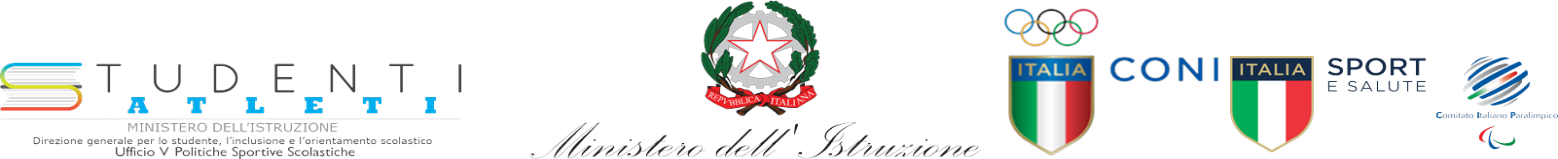 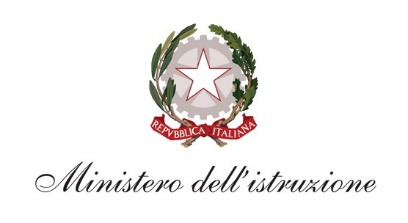 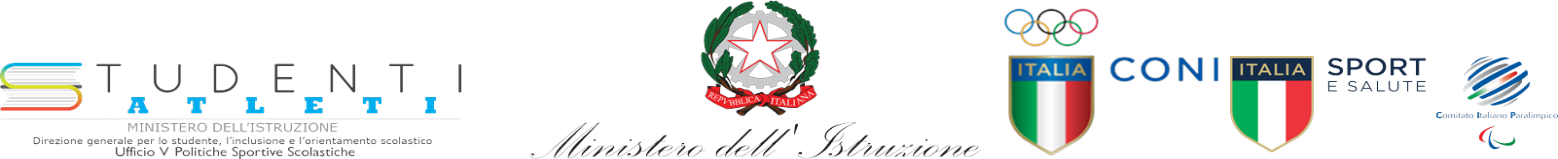 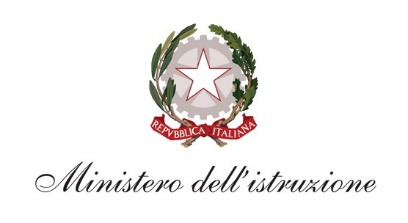 Format del Progetto Formativo PersonalizzatoProgetto Sperimentale Studente-atleta di alto livelloDISCIPLINE: MISURE PERSONALIZZATE ADOTTATEAltre dichiarazioniAltre dichiarazioni eventuale descrizioneIL CONSIGLIO DI CLASSE  …Luogo e data Tutor Scolastico	Dirigente scolastico
Esercente la responsabilità genitorialeDenominazione Istituto scolasticoL.S.S “G. Falcone e P. Borsellino”Nome e cognome Studente AtletaPeriodo attuazione interventoCoordinatore di classeDocente Referente area BESInsegnante di sostegnoTutor scolasticoTutor sportivoObiettivi formativi del programma sperimentalePercorsi per le Competenze Trasversali e per lʼOrientamento (ex ASL)FederazioneDisciplina sportivaRequisito di ammissione (D.M. 279 10/04/2018)MISURE METODOLOGICHE/DIDATTICHE PERSONALIZZATE ADOTTATEMISURE METODOLOGICHE/DIDATTICHE PERSONALIZZATE ADOTTATEAttività di apprendimento a distanza fornito dall'Istituto e/o su piattaforme ministerialiProgrammazione dei tempi di consegna lavoriUtilizzo di dispense e materiali didattici di supportoAttività di recupero in itinereAttività di tutoraggio - Peer tutoringVideolezioniLezioni a distanza su piattaforma della didattica digitale integrata (D.M. 89 del 07/08/2020)ALTROPERSONALIZZAZIONE DELLE VERIFICHEPERSONALIZZAZIONE DELLE VERIFICHEProgrammazione delle verifiche scritte ed oraliVerifiche orali a compensazione delle verifiche scritteDispensa dalla sovrapposizione di verifiche su più materie nella stessa giornataDispensa dalle verifiche immediatamente successive al rientro da impegni agonistici importantiVerifiche a distanza su piattaforma prevista per la didattica digitale integrata (D.M. 89 del 07/08/2020)ALTRODISCIPLINAFIRMA